	В соответствии Федерального закона от 06 октября 2003 года № 131 – ФЗ «Об общих принципах организации местного самоуправления в Российской Федерации»,  Закона Чувашской Республики от 18 октября 2004 г. № 19 "Об организации местного самоуправления в Чувашской Республике"  и  с частями 1, 2 ст. 17 Устава  Приволжского сельского поселения Мариинско-Посадского  района Чувашской Республики постановляю: 	1.Назначить публичные слушания по обсуждению проекта решения  Собрания депутатов Приволжского сельского поселения  «О внесении изменений в Устав  Приволжского сельского поселения Мариинско-Посадского района, принятый решением  Собрания депутатов  Приволжского сельского поселения 01 декабря 2014 года № С-73/1» на 05 ноября 2019  года  в 9 часов 30 минут в администрации  Приволжского сельского поселения Мариинско-Посадского  района Чувашской Республики.		2. Ведущему специалисту-эксперту Никитиной С.П. разместить  объявление о проведении публичных слушаний  на официальном сайте администрации  Приволжского сельского поселения Мариинско-Посадского района в сети Интернет, а также в печатном издании «Посадский Вестник».Глава  Приволжского сельского поселенияМариинско-Посадского района                                                                        А.М.Архипов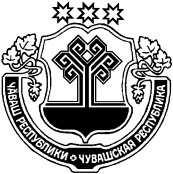 О назначении публичных слушаний О назначении публичных слушаний 